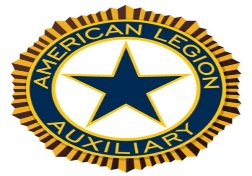 American Legion Auxiliary Department of CaliforniaDistrict 28 Girl’s State November 21, 2021Madame President, Officers and Ladies of the Auxiliary,The October 1st deadline has been extended to November 30, 2021, to reserve your Girl’s State spot. I encourage all Units who have not reserved a spot to sign up. Girl’s State has a monthly zoom meeting, and it is only 1 hour long. I encourage all Girl’s State Chairpersons to log on and network with other Units. There are many creative ideas shared which include fundraising as well as how they pick their delegates. One Unit made posters about Girl’s State and the American Legion Auxiliary. Another Unit has the students go onto the Auxiliary website and learn about what the ALA mission is all about. Another Unit has them write an Essay. This year’s conference will be in Southern California and hope to have an in-person conference. It will be Mandatory for all Delegates to have their Covid 19 vaccination. There will be no exceptions. This was voted on by the committee. The tentative dates are June 26-July 2, 2022. There is still no contract signed with the College so until then transportation and final location cannot be confirmed. All Units must pay the $350 Unit enrollment fee and $75 registration fee per delegate due to the Department Processing Center by March 31. Another subject discussed was we can discriminate based on being a Transgender. If selected, Girl’s State would make the appropriate accommodations. We cannot ask students how they identify and cannot ask if they are a Citizen. The next zoom meeting will be on Tuesday, December 14, 2021, at 7 pm. The information is available on the Department website. I have attached the Girl’s State Bulletin for more information. Respectfully GivenLinda Lara-GuzmanDistrict 28 Girl’s State Chair